KINNERLEY ANNUAL PARISH MEETINGMonday 23rd March 2020Kinnerley Parish Hall at 7.00 pmTO: - All Town Council Members, the Public and the PressA PUBLIC MEETING FOR MEMBERS OF THE LOCAL ELECTORATEChaired by Cllr. N Barclay - Chairman of Kinnerley Parish CouncilThe Parish Meeting is an opportunity for local people on the Electoral Roll for Kinnerley Parish to raise any matters of concern to them that relate to their local community.AGENDAWelcome and Introduction from the Chairman of the Parish CouncilApologies for absenceApprove the minutes of the Annual Parish Meeting held on Monday 25th March 2019.Annual Report from Chairman on Previous Years’ ActivityAnnual Report from Cllr Matt Lee – Shropshire Council To receive any matters of interest or concern to the Parish of Kinnerley from the electors of the Parish.To approve the date of the next Annual Parish Meeting scheduled for 22nd March 2021Please Note:All Parish Electors are invited to attend and take part in this meeting. Given the current situation with Coronavirus, you may prefer instead to raise your question or issue with the Parish Clerk by e-mail at kinnerleyparishcouncil@gmail.com. 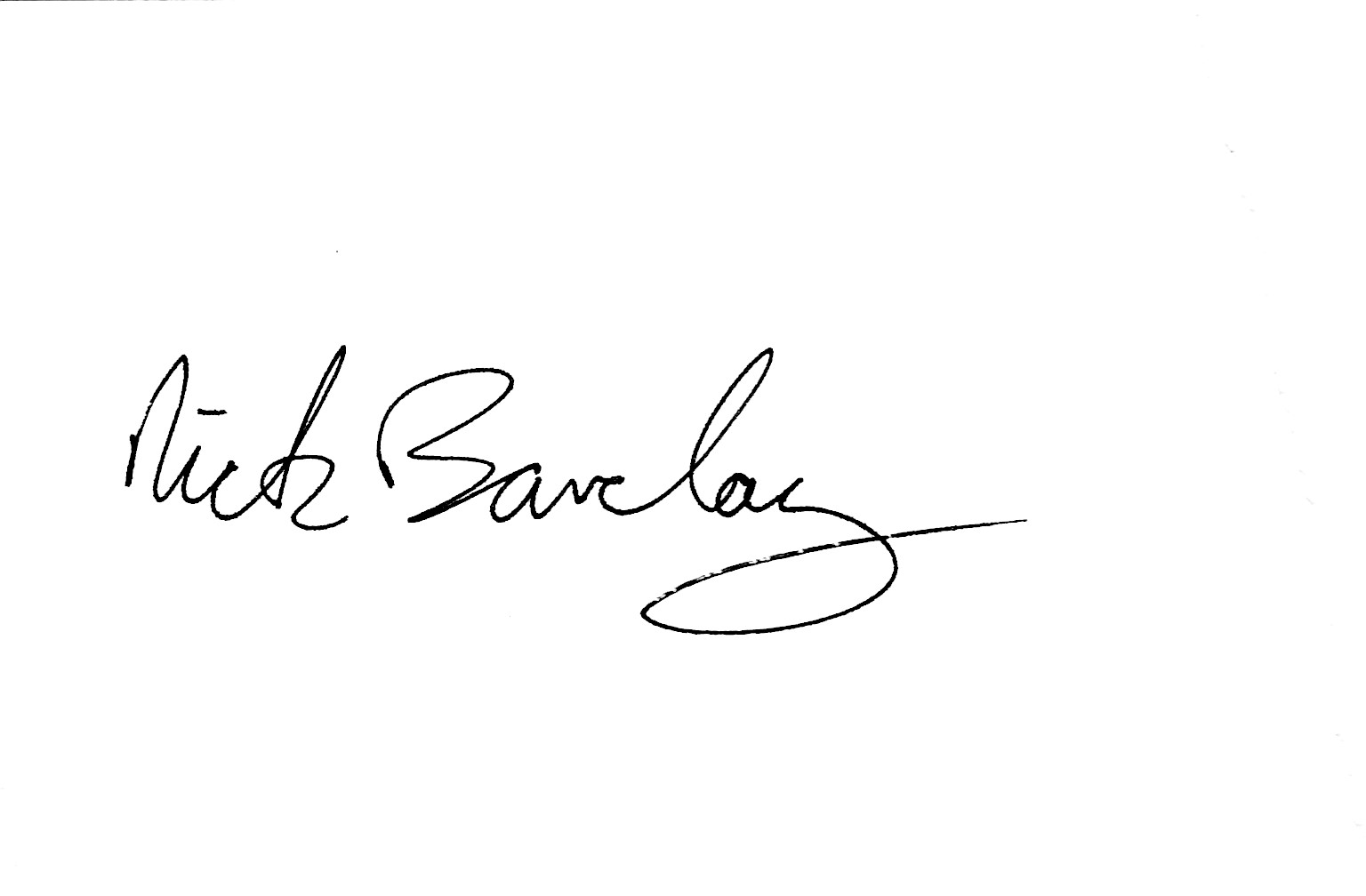 Cllr Nick BarclayChairman16th March 2020Clerk: Marian Giles, c/o 61 Willow Street, Oswestry, SY11 1AQTel: 01691 679171 Email: kinnerleyparishcouncil@gmail.com